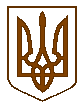 КНЯЖИЦЬКА  СІЛЬСЬКА  РАДАКИЄВО-СВЯТОШИНСЬКОГО РАЙОНУ КИЇВСЬКОЇ ОБЛАСТІПОЗАЧЕРГОВА ВОСЬМА   СЕСІЯ СЬОМОГО СКЛИКАННЯПРОТОКОЛ  № 8Село  Княжичі                                                                		05 вересня   2016 року На  аркушах__________                                         ______________________зберігати  постійноКНЯЖИЦЬКА  СІЛЬСЬКА  РАДАКИЄВО-СВЯТОШИНСЬКОГО РАЙОНУ КИЇВСЬКОЇ ОБЛАСТІПОЗАЧЕРГОВА ВОСЬМА  СЕСІЯ СЬОМОГО СКЛИКАННЯВід  05 вересня 2016 року                   					с. Княжичі                                                                        Приміщення  Княжицької                         				 сільської ради                                                                        Початок  о  19.00  год                                                                        Присутні  депутати –     11  чоловікПРИСУТНІ :Шинкаренко Олена Олександрівна – сільський головаАнахатунян Катерина Вікторівна – секретар сільської ради Бортніцька Ольга Миколаївна – депутат сільської ради Дудич Любов Юріївна – депутат сільської радиГребенюк Людмила Василівна - депутат сільської радиСавицький Олександр Іванович - депутат сільської радиПалій Юлія Петрівна - депутат сільської радиМельник Сергій Петрович - депутат сільської радиКостенко Олександр Петрович – депутат сільської ради Булах Ніна Василівна – депутат сільської ради Тумак Сергій Володимирович – депутат сільської ради Бондаренко Володимир Олександрович – депутат сільської ради Члени виконкому, присутні  Петрусенко Світлана Петрівна – головний бухгалтер Княжицької сільської ради Літвін Тетяна Іванівна – головний бухгалтер КГП «Княжичі»Кендрановська В.Коваль Т.Олександр – юрист Мазурка ПОРЯДОК  ДЕННИЙ:Про внесення змін до бюджету Княжицької сільської ради на 2016 рік.Доповідає – головний бухгалтер Петрусенко С.П.Сільський голова						О.О. ШинкаренкоКНЯЖИЦЬКА  СІЛЬСЬКА  РАДАКИЄВО-СВЯТОШИНСЬКОГО РАЙОНУ КИЇВСЬКОЇ ОБЛАСТІПОЗАЧЕРГОВА ВОСЬМА  СЕСІЯ СЬОМОГО СКЛИКАННЯПРОЕКТ РІШЕННЯ                              Від  05  вересня  2016 року                                                                           № 50село КняжичіПро внесення змін до бюджету Княжицької сільської ради на 2016 рікЗаслухавши інформацію  головного бухгалтера Петрусенко Світлану Петрівну про необхідність внесення змін до бюджету Княжицької сільської ради, відповідно до рішення сесії районної ради від 28.07.2016 року № 166-12-VII «Про внесення змін до рішення  «Про районний бюджет Києво-Святошинського району на 2016 рік», листа управління фінансів від 01.08.2016 року № 04-10/324 «Про надання міжбюджетних трансфертів на 2016 рік», керуючись Законом України «Про місцеве самоврядування в Україні», Бюджетним кодексом України, сесія сільської радиВИРІШИЛА:                                       Внести зміни до дохідної частини загального фонду бюджету по КДК 41020900 «Інші додаткові дотації» збільшивши на 300 000,00 грн.Внести зміни до видаткової частини загального фонду бюджету  збільшивши на 300 000,00 грн., а саме:                              Всього     -   300 000 грн8.  Внести зміни до додатку 1, 3, 4, до рішення Княжицької сільської ради «Про Княжицький бюджет на 2016 рік».9.  Контроль за виконанням даного рішення покласти на депутата сільської ради Палій Ю.П.Сільський голова                                                           О.О.ШинкаренкоСписок депутатів:Анахатунян Катерина Вікторівна – депутат Булах Ніна Василівна – депутат Мельник Сергій Петрович - депутатБортніцька Ольга Миколаївна - депутат Дудич Любов Юріївна - депутатБондаренко Володимир Олександрович – депутатГребенюк Людмила Василівна – депутатСавицький Олександр Іванович – депутат Руденко Анна Вікторівна – депутат - відсутняТумак Сергій Володимирович – депутат Мариненко Любов Вікторівна – депутат - відсутняКостенко Олександр Петрович – депутатШевченко Ліана Іванівна – депутат - відсутняПалій Юлія Петрівна – депутат Присутні – 11 депутатів-КФК 010116КЕКВ 2111 – 137 000 грн (заробітна плата)КЕКВ 2120 – 34 706 грн (нарахування на зарплату)КЕКВ 2210 – 30 000 грн (канцелярські, господарські товари)КЕКВ 2240 – 10 000 грн (послуги)КЕКВ 2800 – 1 343 грн ( пені, штрафи, збори)КЕКВ 2111 – 137 000 грн (заробітна плата)КЕКВ 2120 – 34 706 грн (нарахування на зарплату)КЕКВ 2210 – 30 000 грн (канцелярські, господарські товари)КЕКВ 2240 – 10 000 грн (послуги)КЕКВ 2800 – 1 343 грн ( пені, штрафи, збори)-КФК 100203КЕКВ 2111 – 30 287 грн ( заробітна плата)КЕКВ 2120 – 6 664 грн (нарахування на зарплату)-КФК 100103КЕКВ 2610 – 50 000 грн (поточні трансферти установам)